לקראת מבחן מס. 1 בגאוגרפיה – כתה י' 11 החומר: מציאת מיקום גאוגרפי- קווי אורך ורוחבמציאת סוג האקלים בעזרת מפת אזורי אקלים עולמית.מאפייני אקלים – קריאת קלימוגרף. (טמפ. מקסימום/ מינימום, משרע טמפ., עונה גשומה עונה יבשה)גורמי אקליםסופות הרסניות – הוריקן , טורנדו.גיאולוגיה – מבנה כדור הארץ, תיאוריית הלוחות הטקטוניים.  (סוגי מפגשים בין הלוחות הטקטוניים והשפעתם על הנוף: אזור הפחתה, אזור הוספה, נקודה חמה)שאלות לתרגול – ארצות הבריתתאר את המיקום הגאוגרפי של ארצות הברית. (יבשת, קווי אורך ורוחב)מצא בארצות הברית שלוש צורות נוף שונות. ציין את מיקומה ואת צורת הנוף.ציין את הגובה הטופוגרפי של כל אחת מצורות הנוף שציינת בשאלה 2.התבונן במפת אזורי אקלים עולמית. ציין שלושה סוגי אקלים בארצות הברית, תאר את מיקומו. 5)  לפניך קלימוגרף של בוסטון. תאר את הנתונים האקלימיים המופיעים בקלימוגרף         (טמפ' מינימום, טמפ' מקסימום, משרע טמפ', חודשי גשם- חודשי יובש, כמות גשמים     שנתית) . 6) ציין מהו סוג האקלים בבוסטון והסבר גורם אחד לאקלים זה.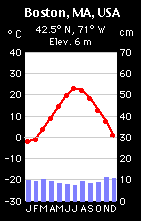 התבונן במפה גיאולוגית עולמית.  היכן בארצות הברית יש סכנה של רעידות אדמה?  הסבר מדוע.היכן בארצות הברית פוגעות סופות הוריקן? הסבר מדוע.היכן בארצות הברית פוגעות סופות טורנדו? הסבר מדוע.תאר שני דברים משותפים לסופת טורנדו ולסופת הוריקן.תאר שני הבדלים בין סופת טורנדו לבין סופת הוריקן.